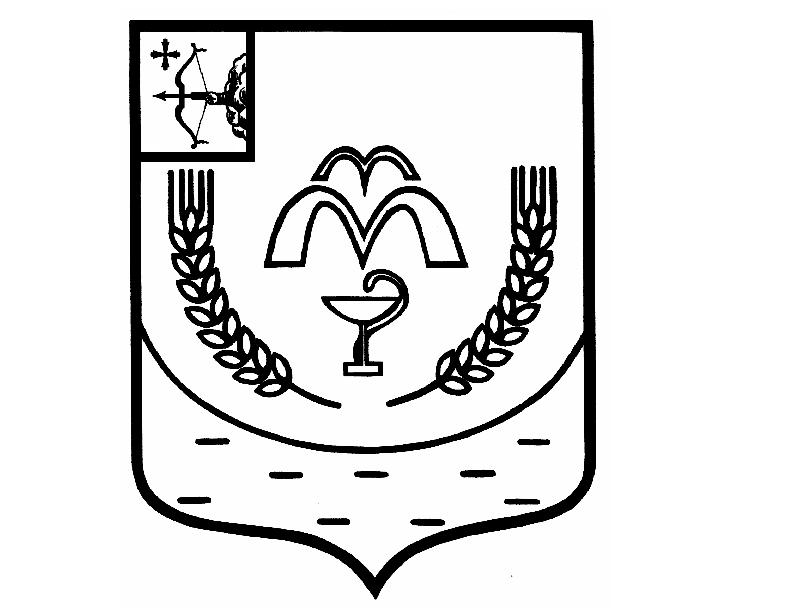 КУМЕНСКАЯ РАЙОННАЯ ДУМАПЯТОГО СОЗЫВАРЕШЕНИЕ03.03.2020 № 29/225пгт КуменыО присвоении звания «Почетный гражданин Куменского района»Вихареву Ф.И., Шулаеву В.Л.В соответствии  с Положением о присвоении звания «Почетный гражданин Куменского района», утвержденным решением Куменской районной Думы от 13.12.2006 № 13/86 Куменская районная Дума РЕШИЛА:Присвоить звание «Почетный гражданин Куменского района» Вихареву Федору Ивановичу за большой вклад в развитие профессионального образования в Куменском районе Кировской области и активную общественную деятельность.2. Присвоить звание «Почетный гражданин Куменского района» Шулаеву Владимиру Леонидовичу за большой личный вклад в развитие агропромышленного комплекса Куменского района и достижение высоких производственных показателей.3. Опубликовать настоящее решение в районной газете «Куменские вести» и разместить на официальном сайте Куменского района.4. Настоящее решение вступает в силу со дня подписания.Заместитель председателя Куменской районной Думы    С.В. ДуровГлава Куменского района     И.Н. Шемпелев